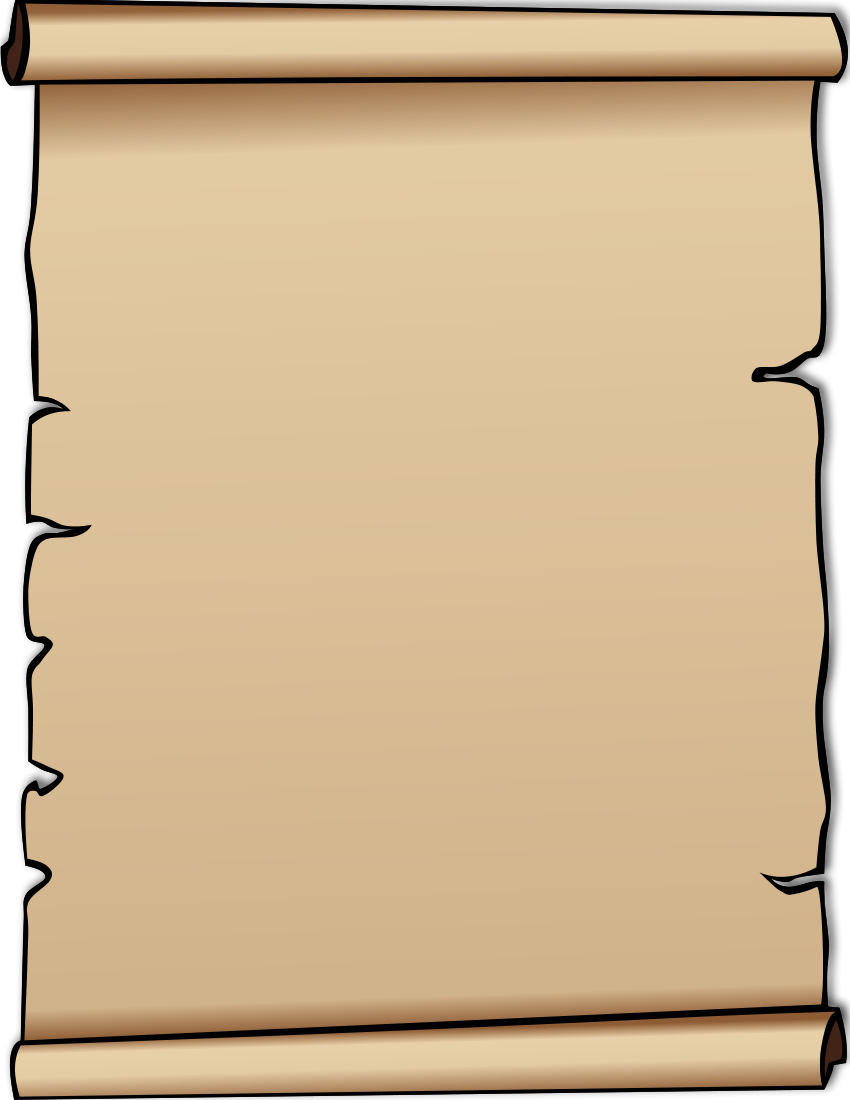 ________________________							(date)Dear __________________________ of 2012,		(name)	You will be a junior high school student in April 2012. I know you are nervous. I will tell you about your life in junior high school.1. ________________________________________________________________.2. ________________________________________________________________.3. ________________________________________________________________.4. ________________________________________________________________.5. ________________________________________________________________.6. ________________________________________________________________.	So, don’t be nervous. You will have fun in junior high school.Yours sincerely,________________________ of 2013						     (name)